ГРАФИК        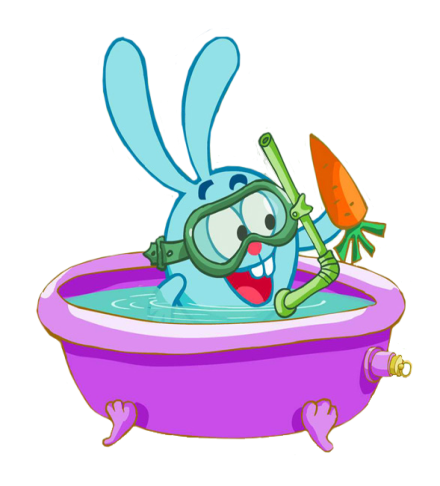     ДЕЖУРСТВА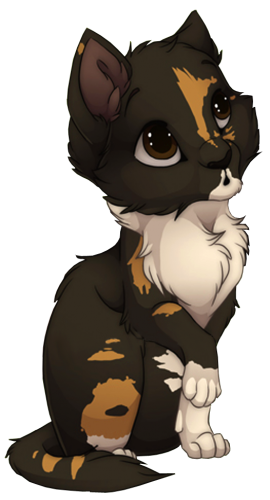 ***1******5***1.1.2.2.***2******6***1.1.2.2.***3******7***1.1.2.2.***4******8***1.1.2.2.***9******9***1.1.2.2.3.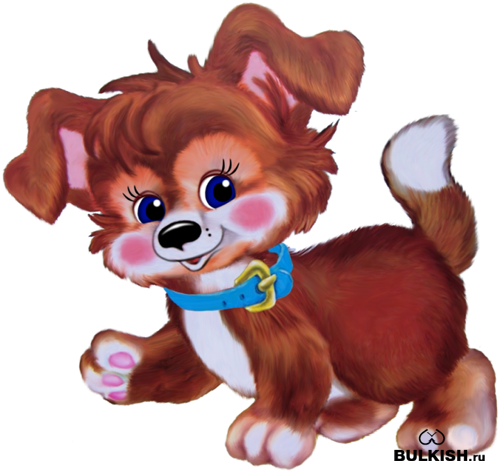 3.